Rendszeroptimalizálás Vizsga tételek kidolgozása 2012 tavasz1. tétel – Szeszlér Dávid1. Az optimális hozzárendelés problémája, Egerváry algoritmusa.Magyar módszer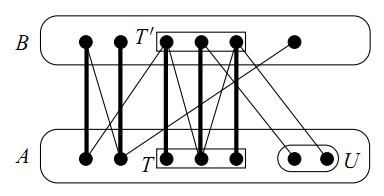 A módszer: maximális párosítás keresése páros gráfban javító utak iterálásával. A módszer lényege, hogy olyan utat keresünk, amely nem párosított A-ból indul és nem párosított B-be vezet, úgy, hogy minden második él párosításbeli (javító út). Ekkor a szerepeket megcseréljük, így eggyel növekszik a párosítások száma. Ha már nincs ilyen út, akkor a párosítás maximális.BizonyításHelyesség bizonyítása: legyen a két pontosztály A és B, az algoritmus leállásakor talált párosítás M. Legyen az M által nem lefedett A-beli pontok halmaza U. Az U-ból alternáló úton (~javító út, csak nem kell párosítatlan végpontban végződnie) elérhető B-beli pontok halmaza legyen T’. T’ A-beli szomszédjai (a párosítás szerint) T. Mivel az algoritmus leállt (nincs több javító út), ezért belátható, hogy T unió U minden szomszédja T’-ben van.Tudjuk, hogy páros gráfban a maximális párosítás elemszáma és a minimális lefogó ponthalmaz darabszáma megegyezik (König-tétel). Ha vesszük T’-t, és A\(T unió U)-t, akkor egyrészt annyi pontot kaptunk, amennyi elem a talált párosításban van, másrészt lefogó ponthalmazt is találtunk (mert minden A-beli pontra illeszkedő élt, azaz valamennyi élt lefogtuk), ergo az algoritmus leállása után kapott párosítás maximális voltát beláttuk.Optimális hozzárendelés páros gráf,  élsúly-függvény. Keressük maximális összsúlyú M teljes párosítást: .A maximális összsúlyú párosítás és a maximális összsúlyú teljes párosítás feladat nem ekvivalens.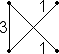 Pl. a gráfban az első esetben 3 az optimum, a második esetben 2. Az első feladat visszavezethető a másodikra, ha az F,L csúcshalmazok közül a kisebbet kiegészítjük azonos elemszámúra, a hiányzó éleket behúzzuk 0 súllyal és a negatív éleket is kinullázzuk. Elég tehát a második feladatot megoldani. Címkézés definíció páros gráf,  címkézés (csúcs súlyfüggény), ha minden  élre .LemmaRendeljünk a  páros gráf minden v csúcsához egy  címkét úgy, hogy minden  élre  teljesüljön. Ekkor a maximális összsúlyú teljes párosítás összsúlya legfeljebb .BizonyításLegyen M egy tetszőleges teljes párosítás. Mivel M élei minden pontot egyszer fognak le, ezértLemma páros gráfban w élsúly-függvény, c címkézés, M teljes párosítás és minden 
 élre  teljesül, akkor M maximális összsúlyú.Egerváry algoritmusA gráfokat kiegészítjük úgy, hogy létezzen bennük teljes párosítás. Majd végrehajtjuk a következő lépéseket:0. lépés: kezdeti címkézés. Legyen ;  esetén c(v) a v-ből induló maximális élsúly,  esetén .1. lépés: M-ből kiindulva keresünk egy maximális elemszámú M’ párosítást javító utakkal a piros (teljesül rá a ) részgráfban. Ha M’ teljes párosítás, akkor STOP (M’ a keresett párosítás, c a keresett címkézés).2. lépés: Javítóutas algoritmus: M’ élszáma növekszik vagy címkézés összege csökken. Legyen F1 az M’ által le nem fedett F-beli pontok halmaza, L2 az L azon része, melyek az F1-ből alternáló úton elérhetők és pirosak (teljesül rá a ). F2 az eddigi párosítás szerint L2 párja.Ekkor , majd az új címkézés:Folytatjuk 2-től (M’ és c’-vel).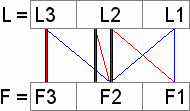 BizonyításÁll: c’ címkézésBiz.:  változása:Csak azt az esetet kell megvizsgálni, amely esetén csökken.  definíciója miatt a legkisebbet választottuk ki, így mindegyik él elveszthet -t, még akkor is címkézés marad.Áll: Ha az átcímkézés során keletkező piros él végpontja L1-beli, nő az M párosítás mérete, mivel ha a másik fele F1-ben van, akkor simán összeköthetjük, ha pedig F2-ben, akkor F1-L2-F2-L1 úton elérhető és ez hosszabb, mint az eredeti. L3-beli, akkor F3 és L2 között megszűnik egy piros él, de az új piros élen keresztül van ugyanakkora méretű párosítás. Az új piros és L3-beli végpontja elérhető lesz alternáló úton, ezért átkerül L2-be. L3 legfeljebb n lépés után elfogy, utána biztosan L1-beli lesz a keletkező piros él végpontja és akkor nő M mérete. Legfeljebb n2 iteráció után az algoritmus megáll a teljes párosítással. 2. tétel – Szeszlér Dávid2. A lineáris programozás alapfeladata, kétváltozós feladat grafikus megoldása. Lineáris egyenlőtlenségrendszer megoldása Fourier-Motzkin eliminációval.A lineáris programozás alapfeladataA lineáris programozás alapfeladata: egy egyenlőtlenségrendszer megoldásai közül kiválasztani azt, amely egy szintén lineáris célfüggvény szerint optimális.A m×n-es mátrix, x egy n dimenziós, b egy m dimenziós, c egy n dimenziós vektor. A LP alapfeladata ekkor:Megjegyzések: helyett  helyett  és  helyett  (aztán ellentett-vétel a végleges megoldáshoz)Kérdések: Van-e Ax≤b-nek megoldása? A megoldások halmazán cx korlátos-e? Melyik x-re maximális cx? A kétváltozós feladat grafikus megoldásaMinden  zárt félsíkot határoz meg, határolója  egyenes.Ha a félsíkok metszete véges, akkor konvex sokszöget kapunk, ezen belül vannak a lehetséges megoldások (bal ábra).A célfüggvényt különböző értékekre felrajzolva kiválaszthatjuk azt a célfüggvény – sokszög metszéspontot, amely optimális (jobb ábra; s=7, x1=3, x2=4 a megoldás).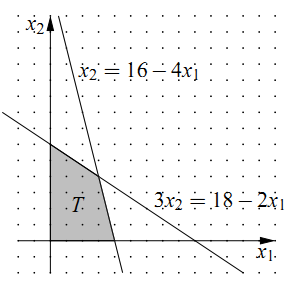 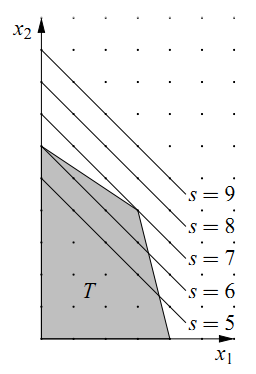 Fourier-Motzkin eliminációAz n változós esetet mindig eggyel kevesebb változósra vezetjük vissza úgy, hogy a megoldhatóság tulajdonsága megmaradjon. Az utolsó lépésnél már csak 1 változó marad, amelyre a megoldhatóság egyszerűen vizsgálható.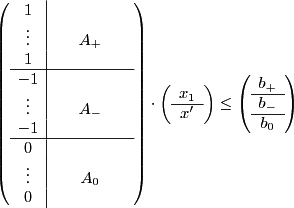 Minden lépésben pozitív számmal való szorzással olyan alakra hozzuk a mátrixot, hogy 1, 0 vagy -1 legyen az első oszlopban.Ha A– üres, akkor A+ sorai teljesülnek. A+ sorai ilyen alakúak:Ekkor x1-et olyan kicsire választhatjuk, hogy az összes ilyen sort kielégítse. A+ teljes sorai így elhagyhatók (nem csak az első oszlopuk), elég A0 sorait tovább vizsgálni a 0 oszlop elhagyásával ((n – 1) változós eset).Hasonlóan, ha A+ üres, akkor A– sorai teljesülnek  alapján.Ha sem A+, sem A– nem üres, akkor A+ és A– összes {i, j} sorpárját összeadva az ,  egyenlőtlenségrendszer megoldható (az első oszlopra 0 adódik, így (n – 1) változós esetre áttérhetünk).A végén egy változó marad. Ekkor ha b0-ban van negatív, akkor a rendszer nem megoldható, mert:  sosem teljesülhet, egyébként A0 sorai teljesülnek (elhagyhatók). Ha A+ vagy A– üres, akkor a rendszer megoldható (lásd előző bekezdés). Egyébként megoldható, ha  esetén: és .Azaz Megjegyzés: A Fourier-Motzkin elimináció futási ideje exponenciális.3. tétel – Szeszlér Dávid3. Farkas-lemma (két alakban). A lineáris program célfüggvénye felülről korlátosságának feltételei.Farkas lemma 1.Pontosan az egyiknek van megoldása:BizonyításKettőnek egyszerre nincs megoldása, mert: .Be kell látni még, hogy ha (1) nem megoldható, akkor (2) igen, teljes indukció. Egyváltozós esetben (1) nem megoldható (lásd Fourier-Motzkin egyváltozós eset), ha b0-ban van negatív, illetve van egy  alakú sorpárja, hogy  (azaz a negatív feltétel abszolútértéke nagyobb, mint a pozitívé – nem lesz érvényes intervallum x-re). Ha y eze(ke)n a komponens(ek)ben 1, a többin 0, akkor megoldja (2)-t:, illetvevagyis létezik megoldás.n-változós eset: ha y megoldás, akkor αy is (), ezért  elérhető. A rendszer tömören felírva: . Más szóval  sorainak y szerinti (nemnegatív együtthatós) lineáris kombinációja a  vektort adja. Jelölje  az eliminációs lépés után -t. Az indukciós feltevés miatt  megoldható. Egészítsük ki a  rendszert az eliminációs lépés végén elhagyott csupa 0 oszloppal: . Ettől  továbbra is megoldható marad, kifejezhető  vektor pozitív együtthatós lineáris kombinációja. Visszafelé gondolkodva az eliminációs lépésben  egy sora vagy  egy sora volt (A0 csoportból), vagy két sorának összege (A+ és A- csoportokból), vagyis  sorainak nemnegatív együtthatós lineáris kombinációja kiadja  vektort.Farkas lemma 2.Pontosan az egyiknek van megoldása:BizonyításKettőnek egyszerre nincs megoldása: Ha (2) nem megoldható, akkor (1) igen. (1)-et átírjuk  egyenlőtlenségrendszerre, amire alkalmazható a Farkas lemma 1.Célfüggvény korlátosság megoldható, ekkor az állítások ekvivalensek:Az  megoldáshalmazás cx felülről korlátos.Nincs megoldása az  rendszernekVan megoldása az  rendszernek.Bizonyítás(1)(2) indirekt. Legyen x0 megoldása -nek, és mégis létezik z, hogy: . Ekkor tetszőleges  is megoldás, mert . Továbbá  nem lehet korlátos felülről, mert  és λ tetszőlegesen nagy lehet.(2)(3). Farkas lemma 2-ből adódik ((2)=(2), (3)=(1) helyettesítés), (2)-nél a z helyett (–z)-t vesszük(3)(1). , minden x, y-ra yb felső korlát cx értékére.4. tétel – Szeszlér Dávid4. A lineáris programozás dualitástétele (két alakban). A lineáris programozás alapfeladatának bonyolultsága (biz. nélkül).Dualitás 1.Ha  primál program megoldható és felülről korlátos, akkor duális program is megoldható és alulról korlátosa primál programnak létezik maximuma, a duálisnak minimumamaximum = minimumBizonyítás(1) bizonyítása a korlátosságnál megvolt, (2) és (3) következik ebből az állításból:Állítás: Tegyük fel, hogy  megoldható és t tetszőleges. Ha -nek nincs olyan megoldása, amelyre  teljesülne, akkor -nak van megoldása, amelyre  teljesül.Bizonyítás: Átírva:  rendszer nem megoldható, alkalmazzuk rá a Farkas lemma 1-et. Az abban szereplő (2) rendszer y vektor utolsó komponensét (ami a hozzáadott  egyenlőtlenség) válasszuk külön, jelölje λ. Ennek megfelelően kifejtve a lemma (2) egyenleteit:Ha  lenne, akkor  teljesülne, így a Farkas lemma alapján  nem megoldható, ez ellentmond az állításnak. Ezért , így bevezethetjük . Erre , ,  teljesül, tehát y' teljesíti az állítást.(2) primálra: indirekt módszer. Nem létezik maximum, de minden felülről korlátos halmaznak van szuprémuma (legkisebb felső korlátja), jelöljük: . Mivel t nem maximum, ezért -nek nincs -t teljesítő megoldása. Az előbbi állítás miatt  rendszernek van -t teljesítő megoldása. Ekkor: . Itt yb t-nél kisebb felső korlát cx-re, ami ellentmondás, mert t a szuprémum.(2) duálisra: egyszerűen átírjuk:  alakra.(3)  fennáll. Indirekt: legyen . Indirekció miatt -nek nincs megoldása, a fenti tétel szerint ekkor a duálisnak van megoldása, amire , ami nyilvánvalóan nem lehet, mert t minimális.Ekvivalens alakHa  (primál) program megoldható és felülről korlátos, akkor a
 (duális) program is megoldható és alulról korlátos; a primál programnak létezik maximuma, a duálisnak minimuma, és ezek megegyeznek.LP bonyolultsága-t kiegyenlítő x megoldások közül van-e, ami felülről korlátos cx-en?NP-beli: x tanúcoNP-beli: duális megoldása tanúszimplex módszer (1947) nem polinomiális, de gyorsellipszoid módszer (1979, Hacsijan) polinomiális, de lassúbelső pontos módszerek (1984, Karmakar) polinomiális, de lassú5. tétel – Szeszlér Dávid5. Egészértékű programozás: a feladat bonyolultsága, korlátozás és szétválasztás (Branch and Bound)Egészértékű programozásIP alapfeladat: IP duálisa: A feladat bonyolultsága-t kiegyenlítő x egész megoldások közül van-e, ami felülről korlátos cx-en?NP-beli: x tanúnincs dualitástétel: nem adódik a co-NP-beli.NP-teljes: visszavezetés a 3-SAT problémára.A Branch and Bound algoritmusFeladat: , f és g tetszőleges egész vektorok.Jelölések részfeladatokw(i): IP(i) maximumértéke ennél nagyobb nem lehetz*: eddigi legjobb célfüggvényértékx* eddigi legjobb megoldás ()Az algoritmus lépéseilépés:  eredeti feladat, ,  nem definiált.lépés: Ha  üres, akkor STOP (megoldás z*, x* helyen). Egyébként vegyünk egy feladatot -ből (és töröljük onnan).lépés: Ha : IP(i) nem lehet megoldás, GOTO 2. (Bound lépés.)lépés: IP(i) helyett LP(i) relaxált feladat megoldása. Ha nincs megoldás, akkor GOTO 2. Egyébként maximum z(i), maximumhely x(i).lépésHa , akkor GOTO 2Ha , x(i) egész vektor. Ekkor z* és x* fölülírjuk ezeket az értékekkel. GOTO 2Ha , x(i) nem egész vektor. Ekkor válasszunk x(i)-ben egy elágazási változót: xj, és egy közbülső értéket: . Két új feladatot hozunk létre, módosítjuk a korlátokat a megadott komponensre, egyikben: , másikban . A két új célfüggvény felső korlát: . Adjuk hozzá -hez a két új feladatot. GOTO 2. (Branch lépés.)Az algoritmus hatékonyságaÁllítás: Az algoritmus véges sok lépésben leáll és megtalálja a feladat optimumát.Bizonyítás: Véges: f és g miatt, mert csak véges sok egész x lehet úgy, hogy .Optimális: indirekt bizonyítás. Legyen z0 az optimum, de az eljárás csak -t találta. -ben mindig van feladat, aminek az optimuma z0. Ez a legelején (0. lépésnél) fönnáll. Ilyenkor 4b vagy 4c lépéshez jut az algoritmus, mert még nincs optimális megoldás. 4b-nél meg is találja  ellentmondás. 4c esetén az egyik alfeladatban benne van az optimumhely és így optimumérték (z0) is. Így viszont  sosem ürülne ki, és az algoritmus sosem állna le, ellentmond az előző bekezdéssel.Gyakorlati tapasztalatok az algoritmus használatáraLIFO alapján válasszunk új feladatot -ből, mert a megoldás várhatóan mélyen van a fában, és LIFO-val tudunk a legmélyebbre hatolni.elágazásnál a legkevésbé egész xj-t válasszuk elágazási változónak (azaz amelyiknek a tört része 0,5-höz legközelebbi), közbülső értéknek pedig ennek egészrészét.6. tétel – Szeszlér Dávid6. Totálisan unimoduláris mátrix fogalma, példák. Egészértékű programozás totálisan unimoduláris együtthatómátrixszal. (biz. nélkül) Alkalmazás páros gráfokra és intervallumgráfokra.Totális unimoduláris (TU) mátrixMinden négyzetes részmátrixának determinánsa 0, 1 vagy –1. Szükséges (de nem elégséges), hogy a mátrix elemei is csak 0, 1 vagy –1 értékűek lehetnek.Egészértékű totálisan unimoduláris együtthatómátrixszalLegyen A totálisan unimoduláris mátrix, b egész koordinátájú vektor. A  (LP) feladat megoldható és maximuma véges. Ekkor a  (IP) feladat is megoldható, és maximuma megegyezik (LP) feladat maximumával.LemmaEgy mátrix totális unimoduláris marad, haegy sorát/oszlopát (–1)-gyel szorozzukegységvektort hozzáveszünk sorként/oszlopkéntegyik sorát/oszlopát új sorként/oszlopként hozzávesszüktranszponáljukBizonyításNyilván csak azoknak a négyzetes részmátrixoknak változhat a determinánsa, amelyikeket érint a változás.(1): a determináns (–1)-szeres lesz(2): a determináns megegyezik vagy (–1)-szeres lesz az egység pozíciójától függően.(3): ha a régi és új sor/oszlop is szerepel a kiválasztott részmátrixnak, akkor a determináns 0. Ha csak az egyik (vagy a régi vagy az új), akkor előáll az eredeti mátrixból képzett részmátrix, determináns marad 0, 1 vagy –1.determináns definíciójának következményeTételMinden irányított gráf illeszkedési mátrixa totálisan unimoduláris.BizonyításMivel irányított illeszkedési gráfról beszélünk, egy oszlop azt adja meg, hogy egy adott él mely pontokra illeszkedik (1 ott, ahonnan indul, és -1 ott, ahova mutat; ha hurokél, akkor az egyetlen pontjánál 1 van).Teljes indukció: M egy  méretű részmátrix.Ha , akkor nyilvánvaló, mert minden elem 0, -1 vagy 1.Ha , ésM-nek van olyan oszlopa, amelyben legfeljebb egy nemnulla elem van (azaz egységvektor, vagy annak ellentettje):
Ha ezt az oszlopot nem vesszük figyelembe, akkor az indukciós lépés miatt a maradék mátrix TU (mert részmátrixai TU-k, hiszen k-nál kisebbek). Ha ehhez figyelembevesszük ezt az egy egységvektort (lemma (2)) vagy ellentettjét (lemma (1)), akkor továbbra is TU marad, vagyis a teljes mátrix is TU.Egyébként minden oszlopban egy +1 és egy –1 elem van, ekkor M sorainak összege nullvektor, a determináns 0.TételPáros gráf illeszkedési mátrixa totálisan unimoduláris.BizonyításFelhasználjuk az irányított gráf tételét:  páros gráf éleit irányítsuk úgy, hogy minden él A-ból B-be mutasson. A B-hez tartozó sorokat negáljuk, de ez nem változtat TU tulajdonságon (lemma (1)).Maximális összsúlyú párosítás IP feladatkéntJelölések: x indikátor, hogy egy él benne van-e a párosításban. w tetszőleges (él)súlyfüggvény, B illeszkedési mátrix (páros gráf lévén TU).Feladat. Az  feltétel miatt B-t kiegészítjük az -es egységmátrix ellentettjével, de ez nem változtat TU tulajdonságon. A  azt jelenti, hogy az egy csúcsból kiinduló élek közül legfeljebb egyet választunk ki  párosítás. Mivel B TU mátrix és b egész vektor, ezért x egész vektor (IP feladat) (pontosabban 0 vagy 1 értékű).Duális. Ekkor y megoldás minden v csúcshoz egy c(v) címkét rendel. A  azt jelenti, hogy  minden  élre (Egerváry Jenő).IntervallumgráfA számegyenes véges sok intervalluma alkossa egy gráf csúcshalmazát, és két csúcs akkor legyen szomszédos, ha a megfelelő intervallumok metszők; az így előálló gráfokat intervallumgráfoknak nevezik. Könnyű végiggondolni, hogy a fenti meghatározásban feltehető, hogy a gráfot meghatározó intervallumok valamely n-re az [1,n] egész végpontú, zárt részintervallumai; ezt az alábbiakban végig fel is tesszük.Legyen tehát adott az I = {I1, I2, ... , Im} intervallumrendszer. Ehhez a következő n x m-es A(I) mátrixot rendelhetjük: A(I) sorai feleljenek meg az 1,2,…,n egészeknek, oszlopai pedig az I intervallumainak; az i-edik sor és a j-edik oszlop kereszteződésében akkor álljon 1-es, ha , és minden más helyen álljon 0.TételAz így definiált A(I) mátrix totálisan unimoduláris.BizonyításKiválasztunk egy tetszőleges k×k részmátrixot, teljes indukció 1-esek darabszáma szerint.0 db egyesből álló nyilván TU, magasabb darabszámú:Ha van benne felülről nézve két olyan oszlop, melyben az első 1-es azonos helyen áll, akkor a nagyobb 1-es darabszámúból kivonjuk a kisebb darabszámút. Ez az 1-esek darabszámát csökkenti, determinánst nem változtatja.Ha nincs ilyen oszlop, de van csupa 0 oszlop, akkor a determináns 0.Ha egyik sem teljesül, akkor pedig be tudjuk rendezni az oszlopokat úgy, hogy alsó háromszögmátrixot kapunk, itt a determináns +1 vagy -1.Tétel(intervallumgráfok tetszőleges k színre megszínezhetők egyenletesen)Az [1,n] egész végpontú, zárt I1, I2, … , Im részintervallumai minden k pozitív egészre megszínezhetők k színnel úgy, hogy a színezés minden   esetén „egyenletes” legyen. Itt az egyenletes színezés azt jelenti, hogy ha az i-t tartalmazó intervallumok száma di, akkor ezek közül minden felhasznált szín esetén az ilyen színű intervallumok száma vagy . ( alsó egészrészt,  felső egészrészt jelöl.)BizonyításBármely i pozícióban lévő intervallumok közül kiválaszthatunk egyenletes darabszámút (ez a tétel bizonyításához már elég). Felírjuk először LP feladatként, majd konstatáljuk, hogy mivel a mátrix TU, a b pedig egészértékű (csupa 1-es), ezért lesz egészértékű megoldás is.7. tétel – Szeszlér Dávid7. A lineáris és egészértékű programozás alkalmazása hálózati folyamproblémákra.A tétel szerkezeteHálózat és folyam alapfogalmakFord-Fulkerson említéseSegítő lemmaFelírás LP feladatkéntFelírás duálisként => új Ford-Fulkerson bizonyítás, ami nem-racionális élkapacitásokra is jó!Alkalmazás min. ktg-ű folyamokraAlkalmazás többtermékes folyamokraJelölések irányított gráf két kitüntetett csúcs nemnegatív kapacitásfüggvény.  tetszőleges függvény.ρx(v): v-be belépő élek összege x szerintδx(v): v-ből kilépő élek összege x szerintEgy x függvény akkor folyam, ha minden  esetén x függvény megengedett, ha minden e élre: A folyam értéke .TételA maximális folyam értéke megegyezik a minimális vágás értékével. (Ford-Fulkerson tétel)Lemma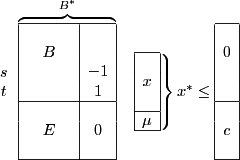 Legyen  olyan függvény, amely minden  esetén , továbbá . Ekkor x folyam.BizonyításMinden  élből vegyünk fel egy új  élt, az új gráf legyen G’. Minden új e élhez rendeljük hozzá az  értéket (amennyivel több a belépő, mint a kilépő), a régi éleken maradjon az érték . A kapott x’ függvény G’-ben nyilván folyam, ezért . Másrészt  és . A lemma feltételei alapján: . Mivel csak egyenlőség állhat, ezért , ami csak akkor teljesülhet, ha x folyam.LP felírásEgészítsük ki G gráfot egy  pszeudó éllel, (értéke lesz majd folyam értéke, jelöljük µ-vel), az így kapott gráf illeszkedési mátrix legyen B*. Minden  csúcshoz tartozik egy sor, melyre teljesül  (ez folyamnál azt jelenti, hogy a belépő élek összege nem kisebb, mint a kilépőké; ).  rendszer alapján , illetve , összevontan: . Az előző lemma miatt , vagyis a folyam értéke µ.Keressük a maximális folyamot, vagyis . Az  feltételt hozzávesszük a mátrixhoz (ez lesz az E egységvektor és a hozzá tartozó c rész a b vektorban) az alábbi formában, ezt jelöljük M-mel.DuálisA . Írjuk fel másképp y-t: . Ekkor: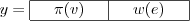 , minden  él esetén Ekkor a cél  minimum.ÁllításA  értéke megegyezik a hálózati folyam minimális vágásának értékével (mC).BizonyításEgy mC vágáshoz könnyen készíthető olyan π és w, amelyre , a következők szerint. Legyen S () és T () diszjunkt halmazok, akkor  esetén ,  esetén legyen . Minden e él, ami S-ből T-be mutat: , egyébként . A  teljesül, ebből  adódik, a másik irányú egyenlőtlenséget kell belátni.Az M mátrix TU, ezért (Egészértékű totálisan unimoduláris együtthatómátrixszal) alapján y is egészértékű (mivel  rendszerbeli c is egészértékű). Legyen adott (π, w) optimális, egészértékű megoldás, ebből kiindulva elkészítünk egy (π’, w’) 0 vagy 1 értékű optimális megoldást. LegyenEkkor (π’, w’) (1) és (3) nyilván teljesül(2) indirekt:  él esetén , ekkor a 0 – 1 értékűség miatt ,  esetben valósulna meg, mert w’ definíciója miatt .Optimális, mert , mert .Legyen  és  a fentiek szerinti S és T. Minden  élre (2) miatt . Minden más élen w’(e) csak akkor lehet 1, ha , mert -ra változtatása után a feltételek továbbra is fennállnának, így .Alkalmazás minimális költségű folyam kereséséreMinden élhez rendelhető egy k költség is. Ekkor kitűzhető egy olyan feladat, ami a legalább M nagyságú folyamok között keres minimális költségűt.Megfogalmazása lineáris programozási feladatként:Alkalmazás többtermékes folyamraEzekre is alkalmazható a LP, a legalább 2 termékes folyamoknál már az egyetlen ismert hatékony algoritmus. IP ezekre már NP nehéz.8. tétel – Recski András8. Matroid definíciója, alapfogalmak (bázis, rang, kör). Példák: lineáris matroid (mátrixmatroid), grafikus matroid, uniform matroid. A rangfüggvény szubmodularitása.Matroid definíció (mohó algoritmus)Egy E alaphalmazon értelmezett nemüres, leszálló halmazrendszer matroid, ha tetszőleges nemnegatív súlyfüggvényre a mohó algoritmus optimális – maximális súlyú – megoldást ad.Mohó algoritmus: olyan algoritmus, amely minden lépésében olyan  elemet választ, melyre az alábbi állítás igaz:Matroid definíció (függetlenségi axiómák)Legyen E tetszőleges véges halmaz,  matroid, ha:Ha  és , akkor  (leszálló halmaz)Ha  és , akkor létezik olyan , amelyre Tétel: A fenti 2 definíció ekvivalens.AlapfogalmakAz  matroidban az alaphalmaz -hez tartozó részhalmazait független halmazoknak nevezzük. A maximális (nem bővíthető) független halmazok a matroid bázisai. Egy minimálisan összefüggő (egy elem elvételével már független) halmazt körnek nevezünk. Az egyelemű kör hurok. Az M matroidban egy  halmaz rangja r(X): egy X-beli maximális független halmaz mérete. A matroid ranga r(E).Def.: (E,F) matroidban ha X⊆E és X∈F, akkor X független. 
Def.: (E,F) matroidban ha X⊆E és X∉F, akkor X összefüggő. 
Def.: ha X maximális elemszámú független halmaz, akkor bázisnak hívjuk. 
Def.: ha X minimális elemszámú összefüggő halmaz, akkor körnek hívjuk. 
Def.: X rangja r(X) = az X által tartalmazott maximális független részhalmazok (közös) elemszáma.LemmaLegyen  matroid, . Ha X1 és X2 maximális független halmazok A-ban, akkor .BizonyításIndirekt: . (F3) miatt létezik olyan , amelyre , vagyis X1 nem lehetett maximális.PéldákGrafikus matroid (körmatroid): G gráf által indukált matroid. ,  {G-beli erdők}Lineáris matroid: A mátrix által indukált matroid. ,  {A lineárisan független oszlopai}.Uniform matroid: E: tetszőleges véges halmaz, jelölje n az elemszámát.  {E legfeljebb k-elemű részhalmazai} (), jelölése: Un,k. Speciálisan: Un,n: teljes/szabad matroid, Un,0: trivális matroid.Rangfüggvény szubmodularitásLegyen r egy matroid rangfüggvénye. Ekkor minden  halmazpárra: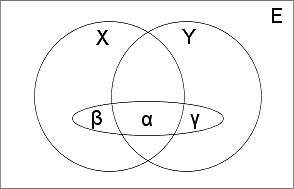 ., ha Fordítva: ha r egy egészértékű függvény E részhalmazain, amelyre teljesül (R1) – (R4), akkor r egy  matroid rangfüggvénye, ahol .Bizonyítás(R1) – (R3) a rangfüggvény definíciójából adódik.(R4): adott X, Y halmazpárra legyen A maximálisan független, , elemszáma . Az A halmaz kiterjeszthető egy olyan B halmazzá, amely független lesz -ban. X-ből β, Y-ból γ új elem kerül B-be. A rangfüggvények a következőképp alakulnak:Összesítve: 9. tétel – Recski András9. Mohó algoritmus matroidon. Matroid megadása rangfüggvényével, bázisaival (biz. nélkül). Matroid duálisa, a duális matroid rangfüggvénye.Mohó algoritmusLegyen  matroid,  nemnegatív súlyfüggvény. Keressük a maximális összsúlyú független halmazt, azaz: . Tetszőleges matroidra és súlyfüggvényre optimális megoldást (maximális összsúlyú) ad a mohó algoritmus.BizonyításIndirekt. A mohó algoritmus  megoldást adta, de az optimális . Mivel mindkét halmaz maximálisan független, ezért (F3) miatt . Legyen mindkét halmaz költség szerint csökkenő sorrendbe rendezve, vagyis  és . Tudjuk, hogy a mohó algoritmus a legnagyobb súlyú elemmel kezd, ezért .Legyen i a legkisebb index, amire  Ilyen mindenképp létezik, különben a mohó algoritmus optimális megoldást adott volna. Legyen  és . Alkalmazzuk (F3)-at erre:Létezik , amelyre . Feltettük, hogy csökkenő sorrendbe vannak rendezve a halmazok elemei, vagyis , továbbá  miatt az algoritmus bj-t választotta volna, nem ai-t.Matroid definíció (függetlenségi axiómák)Legyen E tetszőleges véges halmaz,  matroid, ha:Ha  és , akkor  (leszálló halmaz)Ha  és , akkor létezik olyan , amelyre F3 vs mohóLegyen  matroid,  nemnegatív súlyfüggvény. (F1) – (F2) teljesül, továbbá tetszőleges w költségfüggvényre a mohó algoritmus maximális súlyú megoldást ad: . Ekkor (F3) is teljesül.BizonyításIndirekt: mohó algoritmus OK, de (F3) nem teljesül. Ilyenkor , amelyeknél  fennáll, de nem létezik olyan , amelyre  teljesülne. Legyen  és  súlyfüggvény a következő:Az algoritmus először kiválasztja Y elemeit. Ezt követően az indirekt feltevés miatt már nem választhat X – Y-beli elemeket, csak 0 súlyúakat. Ekkor az összsúly  lesz. Azonban X összsúlya ennél nagyobb, tehát a mohó algoritmus nem találta meg az optimális megoldást  ellentmond a kezdeti feltevésnek.Bázisos megadásLegyen  egy matroid bázisainak a halmaza. Ekkor minden -reHa  és , akkor létezik olyan , melyre .Fordítva: ha  egy halmazrendszer, amelyre teljesül (B1) – (B3), akkor  matroid, ahol .Rangfüggvény megadásLegyen r egy matroid rangfüggvénye. Ekkor minden  halmazpárra:., ha Fordítva: ha r egy egészértékű függvény E részhalmazain, amelyre teljesül (R1) – (R4), akkor r egy  matroid rangfüggvénye, ahol .Duális matroid definíció matroid bázisai , akkor a duális matroid bázisai . Ebből már adódik Duális matroid tételAz  matroid.Bizonyítás(F1) – (F2) nyilvánvalóan teljesül, (F3)-at kell belátni: ha  és , akkor létezik olyan , amelyre . Legyen  és  bázis az eredeti matroidban. Ha van olyan elem X-ben, ami nincs benne Y-ban, sem BY-ban, akkor ezt Y-hoz hozzávéve ismét -beli elemet kapnánk.Egyébként nem ilyen egyszerű a helyzet, azaz . Ekkor  a feltevés miatt. Mivel BX és BY ugyanakkora, ebből  következik. Alkalmazzuk erre a két halmazra (és M matroidra) (F3)-at: létezik olyan  elem, amelyre  független halmaz M-ben. Ezt a független halmazt egészítsük ki bázissá úgy, hogy BY-ból veszünk hozzá új elemeket, jelöljük B’-vel.B’ tartalmaz elemet -ból, tehát létezik olyan elem BY-ban – jelöljük u-val –, ami nincs B’-ben. Ekkor  elemre teljesül:  miatt .Duális rangfüggvény.Bizonyítás10. tétel – Recski András10. Elhagyás és összehúzás. Matroidok direkt összege, összefüggősége. T test felett reprezentálható matroid duálisának T feletti reprezentálhatósága.Elhagyás matroid,  elhagyása:  matroid, ahol
.Összehúzás matroid,  összehúzása:  matroid, ahol M/X rangfüggvénye: .TételAz elhagyások és összehúzások fölcserélhetők. Minden M matroid N minora (elhagyások és összehúzások sorozata) előáll  alakban, ahol A és B diszjunkt halmazok.TételElhagyás és összehúzás duális művelet:  és .BizonyításElég az elsőt bizonyítani. A  rangfüggvénye: rangfüggvénye:ahol  az M\X matroid alaphalmaza. Ebből  adódik.Matroidok direkt összegeLegyen  és  két matroid a diszjunkt E1 és E2 nemüres alaphalmazon. A két matroid direkt összege az az  matroid, melynek alaphalmaza , és egy  halmaz akkor független N-ben, ha  és  független M1-ben, illetve M2-ben.Matroidok összefüggőségeEgy matroid összefüggő, ha nem áll elő matroidok direkt összegeként. Egy grafikus matroid akkor összefüggő, ha a gráf kétszeresen összefüggő.T test felett reprezentálhatóAz  matroid reprezentálható T test felett, ha E minden eleme T feletti vektor.Definíció2Az  matroid reprezentálható (koordinátázható) T test felett, ha létezik olyan mátrix, amelynek oszlopai T feletti vektorok, és ezek által meghatározott lineáris matroid izomorf M-mel. (E minden eleme T feletti vektor)Legyen r=r(E) és n=|E|. M(E,F) leírható egy r×n-s A mátrixszal, aminek sorai lineárisan függetlenek. r sor mindenképpen szükséges, ha pedig több sorból áll a mátrix, kiválaszthatunk r lineárisan függetlent, és elhagyhatjuk a maradékot, a matroid ugyanaz marad. A kapott mátrix pedig egy alkalmas nemszinguláris r×r-es mátrixszal való szorzással leképezhető úgy, hogy a baloldalán egységmátrix legyen. A transzformált mátrix ugyanazt a matroidot koordinátázza. 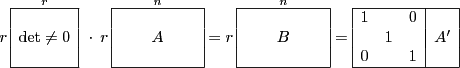 Duális reprezentációja T test felettHa  matroid reprezentálható T test felett, akkor M* is.BizonyításElég belátni, ha baloldalt egy r×r-es részmátrix nemszinguláris, akkor jobboldalt a megfelelő 
(n-r)×(n-r)-es részmátrix is nemszinguláris. Az ábrán a két narancssárga részmátrix megegyezik, a két piros részmátrix oszlopai pedig valamilyen sorrendben mindkét oldalon egységmátrixot alkotnak ⇒ ha a bázisnak megfelelő beloldali részmátrix nemszinguláris, akkor a jobboldali is. A bázisok 1-1 megfeleltethetők egymásnak ⇒ M és M* egymás duálisai. Induljunk ki a reprezentálás definíciójából: az alaphalmaz elemszámát jelöljük , M rangját r-rel, M-mel izomorf lineáris matroid pedig legyen A. Ekkor írjuk föl  alakban, Er az -es egységmátrix (M egy bázisa), A0 a többi eleme. Belátjuk, hogy  reprezentálja M*-ot.Mindkét mátrixnak n oszlopa van, így az alaphalmazok megfeleltethetők egymásnak, a rangok is rendben vannak. Válasszuk ki M egy B1 bázisát (nyilván r oszlop), ezt válasszuk úgy, hogy Er utolsó t darab oszlopa, és A0 első r – t oszlopa (ábrán a színes). Világos, hogy az egységmátrixból vett oszlopokhoz tartozó oszlopok és sorok (sárgával) determinánsa nem lehet 0, egyedül C részmátrix kérdéses. Mivel B1 bázis, ezért az oszlopai függetlenek C determinánsa sem 0.A duális matroidban azok az oszlopok alkotnak bázist, amik eredetileg nem, mert . Vagyis az első r – t és az utolsó n – 2r + t oszlop. Ez esetben sem kérdéses az egységmátrixhoz tartozó sorok és oszlopok függetlenek (determinánsuk ≠ 0), a maradék (narancssárga) rész a kérdéses. Azonban a konstrukció miatt ez pont C transzponáltja, tehát determinánsa nem lehet 0, ezért  valóban bázis.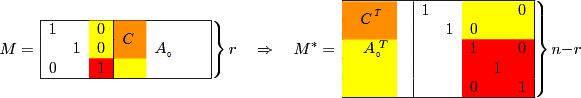 11. tétel – Recski András11. Grafikus, kografikus, reguláris, bináris és lineáris matroid fogalma, ezek kapcsolata (ebből bizonyítás csak a grafikus és reguláris matroidok közötti kapcsolatra), példák. Fano-matroid, példa nemlineáris matroidra. Bináris, reguláris és grafikus matroidok jellemzése tiltott minorokkal: Tutte tételei (biz. nélkül). Seymour tétele (vázlatosan, biz. nélkül)Matroid osztályokGrafikus matroid (körmatroid): G gráf által indukált matroid. ,  {G-beli erdők}. Grafikus matroid duálisa kografikus.Reguláris matroid, ha minden test felett reprezentálható. A bináris matroid a bináris test felett reprezentálható. Ha van olyan test, ami felett reprezentálható, akkor lineáris matroid.Def.: M(E,F) grafikus matroid, ha ∃G gráf, hogy E=E(G) és F a G-beli erdők halmaza. 
Def.: a grafikus matroidok duálisát kografikus matroidnak hívjuk. 
Def.: M reguláris matroid, ha minden test felett koordinátázható. 
Def.: M bináris matroid, ha koordinátázható a bináris test felett. 
Def.: M lineáris matroid, ha van olyan test, ami felett koordinátázható.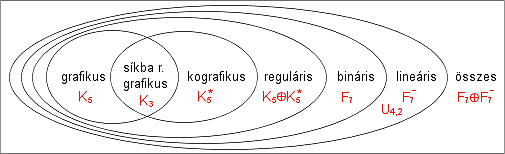 TételGrafikus matroid bármilyen test felett reprezentálható (reguláris).BizonyításRendeljünk a gráf minden pontjához egy-egy különböző n-dimenziós egységvektort (n-pontú gráf esetén). Az élekhez pedig a két végpontja közti különbséget (irányítás lényegtelen). Az élek vektorában csak 0, 1 és –1 szerepelhet, így minden test felett reprezentálható.Ha egy kör éleit ±1 együtthatós lineáris kombinációval összeadjuk, akkor nullvektort kapunk (–1-re azért van szükség, mert nem törődtünk az élek irányításával), mert a megfelelő nemnulla komponensek kiejtik egymást.Fordítva: vegyünk egy összefüggő vektorhalmazt, ahol egyik együtthatója sem 0, jelölje X. Az élvektorok azokon a koordinátákon nemnulla, amelyik pontokat összeköt. Ahhoz, hogy a nullvektor kijöjjön, minden egy ponthoz két nemnulla koordináta kell, azaz egy pontra két él illeszkedik (a foka legalább 2). Ha valamely részgráf, ahol minden pont foka 2 (vagy több), akkor biztos van benne kör.Fano matroidAdott a hételemű halmaz: . A legfeljebb kételemű részhalmazok függetlenek, továbbá a háromeleműek közül azok, amik nincsenek egy egyenesen vagy körön, ez a Fano-matroid (F7). A legfeljebb kételemű részhalmazok függetlenek, továbbá azok a háromeleműek, amik nincsenek egy egyenesen, ez az anti-Fano matroid ().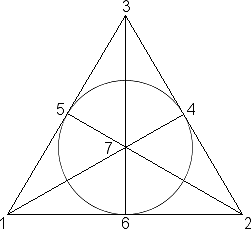 KövetkezményA Fano-matroid pontosan azon testek felett reprezentálható, amelynek karakterisztikája 2 (pl bináris matroid). Az anti-Fano-matroid pontosan azon testek felett reprezentálható, amelyek karakterisztikája nem 2. Ezért a két matroid direkt összege nem reprezentálható semmilyen test felett  nem lineáris.Tutte tételeiM matroid bináris ⇔ nem tartalmaz minorként U4,2 matroidot.M matroid regurális ⇔ nem tartalmazza minorként U4,2, F7 és F7* matroidokat.M matroid grafikus ⇔ nem tartalmazza minorként U4,2, F7, F7*, M*(K5) és M*(K3,3) matroidokat.Seymour tételM reguláris ⇔ előáll 1 grafikus, 1 kografikus és egy R10 matroid néhány példányából a direkt összeg, 2-összeg és 3-összeg műveletek segítségével. Az R10 matroid:Ez egy 5 rangú matroid egy 10 elemű halmazon. Nem grafikus és nem kografikus.12. tétel – Recski András12. Matroidok összege. k-matroid-metszet probléma, ennek bonyolultsága k ≥ 3 esetén.Matroid összege def és  matroidok összege , ahol , hogy  és , illetve . (X előáll egy -beli és egy -beli elem uniójaként)TételMatroidok összege is matroid.Bizonyítás(F1), (F2) nyilvánvaló, (F3) indirekt:  és , akkor nem létezik olyan , amelyre Definíció szerint X, Y halmazoknak létezik (esetleg többféle)  és  felbontása, ahol , illetve . Válasszunk olyat, hogy a részhalmazok diszjunktak legyenek és  érték legyen minimális, továbbá legyen . Ekkor M1 matroidra alkalmazva (F3)-mat, létezik , amelyre . Ha , akkor  teljesülne, ami ellentmond az indirekciós feltevésnek. Tehát . Ekkor  egy másik felbontás, ráadásul  összeg eggyel kevesebb, mint az mint  érték, ami ellentmondás (minimálisra választottuk).2-matroid metszet problémak-matroid metszet probléma (MMPk): adott k darab matroid közös alaphalmazon: . Létezik-e valamely konstans p-re p-méretű halmaz -ben?Az eredmény nem minden esetben matroid.Tétel: 2-matroid metszet probléma: két matroid esetén,  
Biz: M1=(E,F1), M2=(E,F2), p egész. Ha p>min(r1,r2), nem a válasz. Csonkoljuk a matroidokat addig, amíg a rangjuk min(r1,r2,p)-re nem csökken. Ezzel a problémát redukáltuk közös bázis keresésére. r1=r2=p-re a válasz akkor és csak akkor igenlő, ha M1∨M2*=(E,2E). ⇒: ha M1-nek és M2-nek van közös B bázisa, akkor M2*-ban E-B bázis, E=B∪(E-B) egy felbontása az összegnek, azaz az összegben E független, tehát M1∨M2* szabadmatroid. ⇐: legyen E=C∪D egy olyan felbontása a szabadmatroidnak, ahol C∈F1 és D∈F2*. 
|E| ≤ |C|+|D| = r1(C)+r2*(D) ≤ r1(E)+r2*(E) = r1(E)+|E|-r2(E) = |E|. 
C és D diszjunkt bázisok ⇒ C közös bázisa M1-nek és M2-nek. Def.: Egy M=(E,F) matroidot szabadmatroidnak nevezzük, ha E bármely részhalmaza független.MMPk bonyolultságaMMPk NP-teljes (k≥3) eseténBizonyításNP-beli, mert p-elemű közös bázis tanúMMP3 visszavezethető irányított Hamilton-út keresésére, ami NP-teljes.M1=(E,F1)-ben X⊆E-re X∈F1 ⇔ az X részgráfban minden pont be-foka legfeljebb 1 és u be-foka 0. M2=(E,F2)-ben X⊆E-re X∈F2 ⇔ az X részgráfban minden pont ki-foka legfeljebb 1 és v ki-foka 0. M3 a gráf körmatroidja. M1, M2 és M3 közös |V|–1 elemű bázisai G irányított Hamilton-útjai.Tétel: MMPk k>3-ra NP-teljes. Biz.: az előző bizonyításban definiálit M1, M2 és M3 matroidokhoz vegyünk hozzá k-3 db szabadmatroidot.13. tétel – Recski András13. A k-matroid partíciós probléma, ennek algoritmikus megoldása. A 2-matroid-metszet feladat visszavezetése matroid partíciós problémára.k-matroid partíciós probléma MPPk: adott k matroid (Mi=(E,Fi), i=1...k). Kérdés: a matroidok összege a szabadmatroidot adja-e, vagyis E előáll-e E1∪...∪Ek alakban úgy, hogy Ei∈Fi ∀i-re. Feltehető, hogy az Ei halmazok diszjunktak, ezért hívják a feladatot matroid partíciós problémának. Lemma: MPPk NP-beli, mert tanú rá egy particionálás, és a tanú lineáris időben ellenőrizhető.Lemma: MPPk coNP-beli, mert tanú rá egy X⊆E halmaz, ami biztosan összefüggő az összegben, azaz ∑ri(X)<|X|. Lemma: MPPk P-beli. Algoritmus Induljunk ki az ∀i Ei=∅ állapotból. Ekkor Ei∈Fi. Az Ei halmazokat addig bővítjük, amíg az uniójuk E nem lesz, vagy ha nem bővíthető, mutatunk egy X tanút. A bővítéshez bevezetünk egy n+k pontú irányított segédgráfot, amelynek Csúcsai E elemei ∪ {p1, ..., pk}. pi az Ei partíció segédpontja. (x→pi) ∈ E(G), ha x∉Ei és Ei∪{x}∈Fi. Az ilyen típusú élek azt jelképezik, hogy az Ei partícióba felvehető x a függetlenség megsértése nélkül. (x→y) ∈ E(G), ha ∃i x∉Ei, y∈Ei, Ei∪{x}∉Fi, de Ei∪{x}-{y}∈Fi. Az ilyen típusú élek azt jelentik, hogy az Ei partícióban az y elem kicserélhető x-re a függetlenség megsértése nélkül. Megkeressük a legrövidebb irányított utat (E-∪Ei)-ből {p1, ..., pk}-ba. Ha van ilyen út, javítunk az út mentén, azaz végrehajtjuk a cseréket. ∪Ei mérete 1-gyel nő. Azért kell a legrövidebb úton végigmenni, mert különben nem garantált, hogy a cserék során nem sérül a partíciók függetlensége. Különben STOP, nemleges a válasz, és a tanú az (E-∪Ei)-ből irányított úton elérhető pontok halmaza. 2-matroid-metszet probléma MMPk: adott k matroid (Mi=(E,Fi), i=1...k) és egy p egész szám. Kérdés: létezik-e Fi-knek legalább p méretű közös elemük? Tétel: MMP2∈P. Biz: M1=(E,F1), M2=(E,F2), p egész. Ha p>min(r1,r2), nem a válasz. Csonkoljuk a matroidokat addig, amíg a rangjuk min(r1,r2,p)-re nem csökken. Ezzel a problémát redukáltuk közös bázis keresésére. r1=r2=p-re a válasz akkor és csak akkor igenlő, ha M1∨M2*=(E,2E). ⇒: ha M1-nek és M2-nek van közös B bázisa, akkor M2*-ban E-B bázis, E=B∪(E-B) egy felbontása az összegnek, azaz az összegben E független, tehát M1∨M2* szabadmatroid. ⇐: legyen E=C∪D egy olyan felbontása a szabadmatroidnak, ahol C∈F1 és D∈F2*. 
|E| ≤ |C|+|D| = r1(C)+r2*(D) ≤ r1(E)+r2*(E) = r1(E)+|E|-r2(E) = |E|. 
C és D diszjunkt bázisok ⇒ C közös bázisa M1-nek és M2-nek. Def.: M = (E,F) csonkoltja M′ = (E,F′) ahol F′ az F elemeit tartalmazza a bázisokon kívül. A matroid rangja ettől eggyel csökken.14. tétel – Recski András14. k-polimatroid rangfüggvény fogalma. A 2-polimatroid-matching probléma, ennek bonyolultsága, Lovász tétele (biz. nélkül).k-polimatroid rangfüggvény Def.: f:2E→N egy k-polimatroid rangfüggvénye, ha teljesülnek rá a következő axiómák: r(∅)=0 r({x})≤k X⊆Y ⇒r(X)≤r(Y) r(X)+r(Y)≥r(X∪Y)+r(X∩Y) Speciális eset: r({x})≤1 (k=1), ekkor r egy matroid rangfüggvénye. Megj.: r({x})≤k-val ekvivalens az r(X)≤k|X| illetve az r(X∪Y)≤r(X)+k|Y| axióma. k-polimatroid matching probléma Def.: X⊆E k-polimatroid matching, ha r(X)=k|X|. Def.: k-polimatroid matching probléma: adott r és t∈N. Kérdés: van-e legalább t elemű k-polimatroid matching?Speciális esetek: Input: tetszőleges G gráf, t∈N. Kérdés: ν(G)≥t? 
2-polimatroid matchingként megfogalmazva: r(X)=|X által lefedett pontok halmaza|≤2|X| Input: két matroid, t. Kérdés: létezik-e X⊆E, |X|≥t, X∈F1∩F2 (matroid metszet probléma). 
2-polimatroid matchingként megfogalmazva: f(X)=r1(X)+r2(X)≤2|X| Az utolsó két probléma közös speciális esete: páros gráfban ν(G)≥t? 2. probléma leképzése a 3.-ra.: M1 grafikus matroidban e1 és e2 párhuzamos élek, ha e1-nek és e2-nek felül van egy közös pontja. M2-t hasonlóan értelmezzük a páros gráf alsó ponthalmazán. A 2-polimatroid matching probléma bonyolultsága Tétel: A matroidpárosítási probléma (2-polimatroid matching probléma) teljes általánosságban nem oldható meg polinomidőben. A teljes általánosságban kifejezés a függvény megadási módjára vonatkozik: azt jelenti, hogy bármely  részhalmazra egy egységnyi idő alatt megtudhatjuk r(X) értékét , de ettől eltekintve a 2-polimatroid rangfüggvényről semmit nem tudunk.Bizonyítás: Legyen E egy 2n elemű halmaz és E0 egy rögzített n elemű részhalmaza. Két 2-polimatroid rangfüggvényt definiálunk: minden  részhalmazra legyen  és minden  részhalmazra legyen , a pontosan n elemű részhalmazokon azonban r1 legyen azonosan 2n-1, r2 viszont az E0 halmazon legyen 2n és a többin 2n-1 értékű. Mindkét függvény 2-polimatroid rangfüggvény lesz (a szubmodularitás bizonyítását nem részletezzük).Legyen most p=n. Arra a kérdésre, hogy van-e legalább p-elemű 2-matching, a válasz nyílván nemleges lesz az r1 és igenlő az r2 input függvény esetén. Ha egy algoritmus teljes általánosságban meg tudja oldani a matroidpárosítási problémát, akkor a legrosszabb esetben mind a  darab n elemű részhalmazra meg kell kérdeznie az ri függvény értékét, hisz, ha csak egy híján mindegyikre kérdezné meg és mindig 2n-1 választ kapna, akkor még nem tudhatná, hogy melyik esetünkről van szó. Ez pedig már n függvényében exponenciálisan sok lépés (az analízisből ismert, hogy  aszimptotikusan egyenlő -nel.Lovász-tételTegyük fel, hogy E (ai,bi) párokból áll és az f függvényt a következőképpen definiáljuk az {1,2,...,n} indexhalmazon: ∀J⊆I-re f(J)=r(∪i∈J{ai,bi}) 
Ha ∀i r({ai,bi})=2 (nincs hurokél és ai,bi párhuzamos élek), f egy 2-polimatroid rangfüggvény. Ha emellett M koordinátázva is van R felett, a 2-polimatroid matching probléma polinom időben megoldható.15. tétel – Wiener Gábor15. NP-nehéz feladatok polinomiális speciális esetei: algoritmus a maximális független ponthalmaz problémára és az élszínezési problémára páros gráfokon. Additív hibával közelítő algoritmusok színezési problémákra. A Hamilton-kör probléma visszavezetése a leghosszabb kör probléma additív közelítésére. k-approximációs algoritmusok, példák: minimális lefogó ponthalmaz, maximális páros részgráf keresése.Független és lefogó halmazokFüggetlen élhalmaznak nevezzük egy gráf éleinek olyan halmazát, amelyben semelyik két élnek nincs közös pontja. Független ponthalmaznak pedig a pontok olyan halmazát, amelyben semelyik két pont nincs közös élen.A gráf pontjainak egy halmaza lefogó ponthalmaz, ha a gráf minden élének legalább az egyik végpontját tartalmazza; hasonlóan, élek egy halmaza lefogó élhalmaz, ha a gráf minden pontjára legalább egy eleme illeszkedik.Az alábbi jelölések használatosak a lényeges él-, illetve ponthalmazok elemszámára:a legnagyobb független élhalmaz elemszámaa legkisebb lefogó ponthalmaz elemszámaa legkisebb lefogó élhalmaz elemszáma a legnagyobb független ponthalmaz elemszámaGallai tételMinden hurokmentes G gráfra, azaz a legkisebb lefogó és a legnagyobb független ponthalmaz elemszámának összege egyenlő a gráf pontjainak számával.Minden olyan G gráfra, amely nem tartalmaz izolált pontot,  , azaz a legnagyobb független és a legkisebb lefogó élhalmaz elemszámának összege egyenlő a gráf pontjainak számával.Kőnig tételA Kőnig-tétel a gráfelméletben egy páros gráf maximális párosítása és a minimális lefogó ponthalmaza közötti ekvivalenciát mondja ki.Legyen G egy páros gráf. Ekkor a tétel szerint (azaz a legnagyobb független élhalmaznak ugyanannyi eleme van, mint a legkisebb lefogó ponthalmaznak), és ha G-ben nincs izolált pont, akkor (azaz a legkisebb lefogó élhalmaz azonos méretű a legnagyobb független ponthalmazzal).Magyar módszer fogja bizonyítani: algoritmus, mely megtalálja mind a négy halmazt, a legkisebb lefogó ponthalmazt, a legkisebb lefedő élhalmazt, a legnagyobb független élhalmazt és a legnagyobb független ponthalmazt. Ezzel bizonyítja König tételét.Kőnig tételLegyen G = (A,B;E) páros gráf. Ekkor BizonyításMegadunk egy (viszonylag) egyszerű algoritmust, amely a G páros gráf éleit megszínezi  darab színnel; ebből természetesen a tétel állítása következik.Jelölje a G éleit e1, e2, . . . , em. Az algoritmus egymás után foglalkozik a G éleivel és a sorra kerülő élt mindig megszínezi a rendelkezésre álló  szín valamelyikével (mégpedig helyesen, vagyis szomszédos élek különböző színt kapnak). Eközben előfordulhat, hogy a korábban már megszínezett élek egy részét át kell színezni más színűre, de semelyik él nem változik vissza színtelenné.Tegyük fel tehát, hogy az e1, e2, . . . , ei−1 élek már kaptak valamilyen színt és legyen ei = {u, v}, ahol   és v. Mivel u-ra és v-re is legfeljebb  él illeszkedik, de ezek között még van színtelen (nevezetesen ei), ezért mindkét csúcsnak van „szabad színe” - vagyis olyan szín, amilyen színű él még nem illeszkedik a csúcsra. Ha u-nak és v-nek van közös szabad színe, akkor persze ei megkaphatja ezt a színt és készen vagyunk. Tegyük fel, hogy nem ez a helyzet. Legyen u egy szabad színe a piros, v egy szabad színe a kék. Legyen C a G-nek az a részgráfja, amely (G összes csúcsából és) a jelenlegi színezés szerint pirosra vagy kékre színezett élekből áll. Ekkor C-ben minden pont foka legfeljebb 2, hiszen minden csúcsra legfeljebb egy piros és egy kék él illeszkedhet. Így a C diszjunkt utakból és körökből áll. Ráadásul u és v foka C-ben csak 1 lehet, hiszen u-nak a piros, v-nek a kék szabad színe. Vagyis u és v is egy-egy C-beli út végpontja.Legyen Pu az a C-beli út, amelynek a végpontja u. Állítjuk, hogy v nincs rajta Pu-n. Ha ugyanis rajta volna, akkor nyilván v volna a Pu másik végpontja. Ekkor Pu páratlan sok élből állna, hiszen a páros gráf egyik osztályából (A-ból) indul és a másikban (B-ben) ér véget. Mivel Pu-n nyilván váltakozva következnek kék és piros élek és az első (u-ra illeszkedő) éle kék (hiszen u-nak a piros szabad színe), ezért az utolsó éle is kék kell legyen (mert Pu páratlan sok élű). Így Pu végpontja mégsem lehet v, mert arra nem illeszkedik kék él.Fessük át a Pu kék éleit pirosra és a piros éleit kékre. Ezzel a színezést nyilván nem rontottuk el, viszont mostantól az u-nak a kék szabad színe lesz. Mivel a Pu élein zajló színcsere (a fentiek szerint) a v-re illeszkedő éleket nem érintette, ezért a kék v-nek is szabad színe maradt. Így az ei él kékre színezésével továbbra is helyes színezést kapunk.Megjegyezzük, hogy a fenti bizonyításban leírt algoritmus hatékony is: a segítségével nagyméretű páros gráfok élei is „gyorsan” megszínezhetők a lehető legkevesebb, vagyis  színnel.Probléma osztályokA probléma osztályok:P: polinomiális időben megoldhatóNP: eldöntési probléma, létezik az igen válaszra ellenőrizhető tanúco-NP: eldöntési probléma, létezik a nem válaszra ellenőrizhető tanúNP-nehéz: bármely NP-beli probléma visszavezethető rájukAdditív hibaf(x) a minimalizálandó célfüggvény az XI halmazon, amely I inputon értelmezett. Egy algoritmus C additív hibával közelítve old meg egy minimalizálási problémát, ha minden I inputra polinom időben ad egy megoldást, amire:Példa: Egyszerű gráf (Olyan gráf, amely nem tartalmaz se hurokélt, se irányított élt, se többszörös élt.) élkromatikus számának meghatározása. Ha a legnagyobb fokszámú pont fokszáma K, akkor Vizing tételéből tudjuk, hogy az élkromatikus szám K vagy K+1. Ezt eldönteni NP-teljes, de a tétel bizonyítása alapján K+1-es színezés polinomiális időben megkapható, azaz 1 additív hibájú algoritmusunk van.Példa 2: Kromatikus szám (színezés) keresése. Az ötszíntétel alapján 5 színre beszínezhetünk polinomiális időben.Optimális színezés síkgráfokon:üres-e (igen -> 1 szín)páros-e (igen -> 2 szín)5 színezés algoritmus (ekkor  )Ugyanakkor megmutatjuk, hogy egy gráfban a leghosszabb út megkeresésének problémája (amely NP-teljes, hiszen a Hamilton-út keresését magába foglalja) semmilyen additív C konstanssal közelítő algoritmussal nem oldható meg (hacsak P=NP nem teljesül). Tegyük fel, hogy lenne egy olyan Ac algoritmus, mely tetszőleges G gráfra eldöntené, van-e benne egy olyan út, melynek pontszáma legfeljebb C-vel kisebb a leghosszabb út hosszánál. Megmutatjuk, hogy erre polinomrendben visszavezethető lenne az a probléma, hogy adott H gráfról döntsük el, van-e benne Hamilton-út. Egészítsük ki ugyanis a H gráfot C darab izolált ponttal, majd az így kapott G gráfra alkalmazzuk az Ac algoritmust. Nyílván akkor és csak akkor találna az algoritmus megfelelő utat G-ben, ha az annak megfelelő élek H-ban Hamilton-utat alkotnának.Multiplikatív hibaEgy algoritmus  multiplikatív hibával közelítve old meg egy minimalizálási problémát, ha minden I inputra polinom időben ad egy megoldást, amire:Minimális lefogó ponthalmazA lefogó pontok minimális számát () határozzuk meg úgy, hogy kiválasztjuk a független élek maximális rendszerét (), akkor mindkét végpontját tekintve -elemű ponthalmazt kapunk. Világos, hogy  (legfeljebb annyi független él választható ki, mint a lefogó pontok minimális száma – definíció szerint), ezért  multiplikatív hibáról van szó.Maximális páros részgráf kereséseKeressük n pontú gráf olyan kettéosztását, ahol a két pontosztály között a legtöbb él halad. Ez NP-nehéz.Kiindulunk egy tetszőleges kettéosztásból, és ha egy p pont áthelyezése növeli a vágás élszámát, akkor áthelyezzük. Ez a maximum felét legalább kiadja. Lépésszám becslése maxk(k*(n-k)), azaz kb. n2/4.16. tétel16. A minimális lefogó ponthalmaz probléma visszavezetése a halmazfedési feladatra, a halmazfedési feladat közelítése. Közelítő algoritmus a Steiner-fa problémára, éles példa.Minimális lefogó ponthalmaz visszavezetése halmazfedésreA lefedendő alaphalmaz a gráf élhalmaza (az elemek az élek), a lefedő halmazokat pedig a pontokhoz rendeljük úgy, hogy az elemei az adott pontból kiinduló élek. Minden lefedő halmaz költsége egységnyi. A halmazfedési feladat tehát NP-nehéz.A halmazfedési feladat közelítéseA feladat: Adott U alaphalmaz (n elemű), S1⊆U, ..., Sk⊆U részhalmazai és c:{Si}→R+ költségfüggvény. Keressük a minimális összköltségű fedést. Algoritmus:C⊆U az U halmazból már lefedett elemek részhalmaza.while (C!=U) válasszuk azt az Si halmazt, amire  minimális.Lemma: legyen , ahol Si az a halmaz, ami az algoritmus során először fedte le e-t. 
e1, ..., em (m=|U|) az elemek az algoritmus során kapott lefedési sorrendben.  Bizonyítás: ∑p(e) = fedés összköltsége. Mivel az algoritmus mindig a minimális  értékű halmazt választja,  . Következmény: Steiner-fa problémaAdott egy  összefüggő gráf, élein  költségfüggvény. V két részre van osztva: T-beli terminálokra és S-beli Steiner pontokra. Cél minimális költségű fát keresni G-ben, ami az összes terminált tartalmazza (és esetleg pár Steiner-pontot is). Ha , akkor a feladat mohó algoritmussal hatékonyan megoldható, különben NP-nehéz.A metrikus Steiner-fában a költségfüggvény kielégíti a háromszög-egyenlőtlenséget
. Ez esetben létezik k-approximációs algoritmus.TételAz általános Steiner-fa probléma visszavezethető a metrikus Steiner-fa problémára, úgy hogy a 
k-approximáció megmarad.BizonyításA Steiner-fa feladat egy példányát (amely egy G = (V, E) gráfból, egy c költségfüggvényből és a 
V= T U S felosztásból áll) polinomidőben átalakítjuk a metrikus Steiner-fa feladat egy példányává. Legyen G’ a teljes gráf V ponthalmazon. Egy G’-beli {u, v} él  költsége a G-beli legkisebb összköltségű u – v út hossza (Dijkstra-algoritmus – legrövidebb utak keresése). Mivel minden {u, v} él költsége G’-ben legfeljebb akkora, mint G-ben, ezért az optimális megoldás értéke is legfeljebb akkora, mint G-ben.Legyen F’ egy G’-beli Steiner-fa. Helyettesítsük F’ éleit G-ben a legrövidebb utakkal, hogy megkapjuk F Steiner-fát. G’ és G csak élekben különbözik, így F’ után F is tartalmazza az összes terminált, összköltsége . Mivel F polinom időben számítható F’-ből, ezért megvagyunk.TételLegyen F egy minimális költségű feszítőfa a terminálok halmazán. Ekkor .BizonyításVegyünk egy optimális Steiner-fát. Ennek éleit megduplázva olyan összefüggő gráfot kapunk, ami minden terminált összeköt. Ebben keressünk Euler-kört (van rá hatékony algoritmus). A költsége 2OPT.Vegyük sorba az Euler-kör csúcsait, és dobjuk el azokat, amelyeket nem először érintettünk, vagy amelyek Steiner-pontok (mivel G teljes gráf, továbbra is létezik út, és a háromszög-egyenlőtlenség miatt az összköltség sem növekszik). A csúcsokat összekötve kaptunk egy Hamilton-utat a T halmazon, melynek költsége legfeljebb 2OPT. Ez az út feszítőfa is a terminálokon, tehát .Éles példa a következő. Legyen az n+1 pontú teljes gráfon n terminál és egyetlen Steiner-pont. A Steiner-pontra illeszkedő élek költsége legyen 1, a többi él legyen 2 költségű (ez metrikus). Itt az optimum n, a terminálokon vett minimális költségű feszítőfa költsége viszont 2(n-1).17. tétel – Wiener Gábor17. Az általános utazóügynök probléma közelíthetősége. Közelítő algoritmusok a metrikus utazóügynök problémára, Christofides algoritmusa.Utazó ügynökAdott egy G teljes gráf, nemnegatív élsúly függvény. Keressük a minimális összsúlyú Hamilton-kört. A probléma NP-nehéz.Általános utazó ügynök közelítéseÁltalános utazó ügynök nem közelíthető k-approximációval. A probléma visszavezethető (egy nem teljes gráfban) Hamilton-kör keresésére.Legyen G egy n-pontú (nem teljes) gráf, a bemenet, hozzá tartozó G’ pedig teljes gráf. Ha G-ben szomszédos két él, akkor G-ben egységnyi az élsúly, egyébként kn. Ha G-ben van Hamilton-kör, akkor G’-ben a minimális összsúlyú Hamilton-kör összsúlya n, egyébként legalább . Mivel ez több, mint az optimum k-szorosa, ezért nincs ilyen közelítés. (Az algoritmus meg tudná különböztetni a Hamilton-körrel rendelkező és nem rendelkező gráfokat.)Ugyanez kn helyett tetszőleges f(n) függvénnyel is eljátszható.Metrikus utazóügynök probléma Feladat: adott G teljes gráf, és egy c:E→R+ élsúlyozás, amire teljesül a háromszög-egyenlőtlenség. Keressük a minimális összsúlyú Hamilton-kört. 2-approximációs algoritmus: vesszük a minimális feszítőfát, megduplázzuk az éleit, keresünk egy Euler-kört és leszűkítjük Hamilton-körré. c(talált Hamilton-kör) ≤ c(Euler-kör) = 2*c(minimális feszítőfa) ≤ 2*c(minimális Hamilton-út) < 2*c(minimális Hamilton-kör) = 2*OPTMinimális összsúlyú feszítőfa keresése: Kruskal-algoritmusChristofides algoritmus: vesszük a minimális feszítőfát és egy minimális összsúlyú teljes párosítást a fa páratlan fokú csúcsai (páros darab van) által kifeszített G' részgráfban. A fa és a párosítás élei által meghatározott részgráfban (n-1+m él) keresünk egy Euler-kört, amit leszűkítünk Hamilton-körré. Tétel: a Christofides algoritmus 3/2-approximációs. Biz.: a minimális feszítőfa összsúlya < OPT, elég azt belátni, hogy a párosítás éleinek összsúlya ≤ OPT/2. Jelöljük a minimális Hamilton-kört G gráfban H-val, G' segédgráfban H'-vel. c(H')≤OPT, mert H-t levágásokkal át tudjuk alakítani úgy, hogy csak G'-beli csúcsokat tartalmazzon, miközben nem nő az összköltsége, és az így kapott G'-beli Hamilton-körnél H' nyilván nem nagyobb súlyú. A minimális összsúlyú teljes párosítás pedig legfeljebb c(H')/2 költségű, mert H' páros élei és páratlan élei is teljes párosítást alkotnak, a kettő költségének összege c(H'), tehát van legfeljebb c(H')/2 összköltségű párosítás, aminél nem nagyobb a minimális összsúlyú teljes párosítás. 18. tétel – Wiener Gábor18. Teljesen polinomiális approximációs séma a Részösszeg problémáraPolinomiális approximációs séma Def.: egy probléma polinomiális approximációs sémával közelíthető, ha ∀ε>0-ra van rá 
(1+ε)-approximáció. Ez nem mindig elég, mert ha a közelítő algoritmus lépésszáma pl. 21/εn4, még mindig exponenciálisan hosszú ideig fut. (Ilyenkor ugyanis rögzített ε-ra polinomiális az algoritmus, tehát a feltételnek megfelel.)Def.: egy probléma teljesen polinomiális approximációs sémával közelíthető, ha ∀ε>0-ra van rá 
(1+ε)-approximáció, ami 1/ε-ban is polinomiális. Pl.: a metrikus utazó ügynök problémára nincs P approximációs séma, de az euklideszi utazó ügynök problémára van teljesen P approximációs séma. Részösszeg probléma Adott A = {a1, a2, ..., an} és t. Kérdés: létezik-e B⊆A úgy, hogy Σbi = t? Speciális eset: partíció probléma, amikor t = Σai/2, még ez is NP-teljes. Részösszeg optimalizálási probléma Adott A = {a1, a2, ..., an} és t. Keressük B⊆A-t úgy, hogy Σbi maximális és Σbi ≤ t legyen. A feladat NP nehéz, mert a részösszeg probléma visszavezethető rá. Bizonyítás: ha találunk olyan B halmazt, amire Σbi = t, akkor igen a válasz a részösszeg problémára, különben nem. A feladat nem NP-beli, mert nem eldöntési probléma, tehát nem is NP-teljes. Közelítő algoritmus a részösszeg optimalizálási problémára Tétel: a probléma teljesen polinomiális sémával közelíthető. A bizonyítás egy konkrét algoritmus lesz:Pontos megoldást adó algoritmus: Ez az algoritmus gyakorlatilag nem más, mint egy „brute-force” megoldó, amely minden lehetséges részösszeget kiszámol.Tegyük fel, hogy a1 ≤ a2 ≤ ... ≤ an. Definiálunk két halmazsorozatot: L0 = {0} Li' = {l+ai | l∈Li} Li+1 = Li ∪ Li' Röviden: Li+1 = Li ∪ (Li+ai+1) Például: a1=3, a2=5, a3=7 L0 = {0} L0' = {3}, L1 = {0,3} L1' = {5,8}, L2 = {0,3,5,8} L2' = {7,10,12,15}, L3 = {0,3,5,7,8,10,12,15} Az optimális részletösszeg max{l|l∈Ln ∧ l≤t} lesz.Polinomiális közelítő algoritmus: Egyrészt vegyük észre, hogy az Li' halmazokból nincs szükségünk a t-nél nagyobb elemekre. Képezzük a halmazokat a következő módon: Li' = (Li+ai) ∩ [0..t]. Def.: δ-val ritkítás L növekvő sorrendbe rendezett halmaz.foreach (l∈L) {   m az l-et megelőző, halmazban hagyott elem, vagy ha nincs ilyen, 0.   if (l<m(1+δ)) l-et kidobjuk.}A ritkítás után bármely két szomszédos elem hányadosa legalább 1+δ. A ritkított halmaz mérete felülről becsülhető: |Lritkított| ≤ log1+δt+2. Tétel: ha az algoritmus során a halmazok t-nél nagyobb elemeit minden lépésben levágjuk és az eredményt δ=ε/2n-vel ritkítjuk, (1+ε)-approximációt kapunk a problémára, és a lépésszám n-ben, log t-ben és 1/ε-ban is polinomiális lesz.Biz.: az algoritmus (1+ε)-approximációs.Lemma: Biz.:X=0-ra mindkét oldal 0X>0-ra:A derivált >0, így a függvény monoton nő, ezzel bebizonyítottuk a lemmát.	A lemma alapján:Visszahelyettesítve:	Az algoritmus lépésszáma mindhárom mennyiség szerint polinomiális.Az algoritmus során n db lista összefésülést kell végezni, aminek a komplexitása O(∑|Li|) = O(n|Li|). A fenti becslések alapján látszik, hogy O(n|Li|) n-ben négyzetes, log(t)-ben lineáris, tehát mindkettőben polinomiális.Olyan megoldást keresünk, amely  Ahhoz, hogy megmutassuk, hogy a kapott válasz relatív hibája kicsi, vegyük figyelembe, hogy amikor az Li listát ritkítjuk, egy legfeljebb  nagyságú hibát okozunk a megmaradó képviselő értékek és a ritkítás előtti értékek között. i-re vonatkozó teljes indukcióval be lehet látni, hogy :	Ahhoz, hogy  teljesüljön  szükséges.A bizonyítás során felhasználásra került a binomiális tétel és a mértani sor összegképlete.19. tétel – Wiener Gábor19. Ütemezési feladatok típusai. Az 1|prec|Cmax és az 1||∑Cj feladat. Listás ütemezés a P|| Cmax feladatra tetszőleges, illetve LPT sorrendben (ez utóbbi biz. nélkül). Listás ütemezés a P|prec|Cmax feladatra (bizonyítás nélkül), az LPT sorrend szerepe. Példa arra, hogy a leghosszabb út szerinti sorrend nem 3/2-approximáció. Coffman-Graham (biz. nélkül), illetve Hu algoritmusai (biz. nélkül).Ütemezési feladatok alapjaiDefiníciók:Ji	munkák (job)pi	megmunkálási idő (processing time)ωi	súly (weight)di	határidő (due date)ri	rendelkezésre állási idő (release time)Ci	befejezési idő (completion time)egy adott időben egy gépen egy munka folyikcélfüggvényre optimalizálunk (pl.: max(Ci): teljes átfutási idő)Ütemezési feladatok osztályozásaAz ütemezési feladatok egy α|β|γ hármassal írhatók le, ahol α a gépek száma 1: 1 gép Pm: m párhuzamosan futó gép P: nem rögzített számú párhuzamosan futó gép. P|β|γ az {1|β|γ, P2|β|γ, P3|β|γ, ...} feladatokat tartalmazó osztály neve. β az infók halmaza az ütemezésről. Pl.: prec: adott egy irányított gráf (DAG), ami megkötéseket tartalmaz arra nézve, hogy egy adott munka elkezdéséhez mely munkákat kell előbb befejezni rj: adottak a release time-ok, azaz hogy melyik job mikortól áll rendelkezésre pj: adottak a megmunkálási idők, mennyit vesz igénybe az adott munka elvégzése γ a függvény, ami szerint optimalizálunk Cmax = max(Cj): az utolsó munka befejezési ideje ∑Cj ~ ∑Cj/n: a munkák átlagos befejezési ideje 1| |CmaxOptimális megoldást ad minden olyan megoldás, melynél a gép folyamatosan dolgozik. Ennek értéke a munkák elvégzési idők összege.1|prec|CmaxA feladatokat topologikus sorrendben adogatjuk a gépnek. Ez optimális, mert folyamatosan foglalt a gép.Algoritmus a topologikus sorrend meghatározásáraAz algoritmus egy adott s pontból indul. Erről vagy előre ismert, hogy minden pont elérhető belőle, vagy az algoritmus adja hozzá (extra pont, amelyet a végén törlünk). A gráfba még beteszi az összes sv élt, ahol v eleme V.Minden pontra két címkét tart számon. Az egyik címke azt mutatja, hogy a pont elért-e, és ha igen, akkor melyik csúcsból. A másik címke pedig azt, hogy a csúcs átvizsgált-e, vagy sem. Kezdetben s elért, nem átvizsgált.Amíg van elért, de nem átvizsgált pont, addig ismétli a következőket:Kiválasztja a legkésőbb elért, nem átvizsgált u pontot. Eldönti, hogy van-e egy uv él a gráfban, aminek v végpontja nem elért. Ha talál ilyet, akkor átállítja v címkéjét: v elért az u pontból. Ha nem talál, akkor átállítja u címkéjét: u átvizsgált, és feljegyzi a címkébe, hogy éppen hányadik lépésnél tart.Az átvizsgálási sorrend topologikus sorrendet ad. Ha az s pont nem volt az eredeti gráfban, akkor törli.Megfelelő adatstruktúrával mindez az élszámmal arányos időt vesz igénybe.1||∑CjMunkaigény szerint növekvő sorrendben adogatjuk a feladatokat a gépnek. p1≤p2≤...≤pn. Az algoritmust SPT-nek (Shortest Processing Time) hívjuk. Az SPT ütemezés optimális, mert véges sok sorrend létezik és egy nem SPT ütemezés javítható. Ha az ütemezés J1, ..., Jn sorrendben veszi a feladatokat, ahol valamelyik i-re pi>pi+1, akkor a két feladatot megcserélve ∑Cj nő. P||Cmax (Graham)A 2||Cmax feladat NP nehéz, mert visszavezethető rá a partíciós probléma. P||Cmax is NP nehéz, mert speciális esetként tartalmazza 2||Cmax-ot. Def.: listás ütemezés (Graham): A joboknak vesszük egy előre rögzített sorrendjét. Ha egy gép felszabadul, a listában következő munkát azonnal odaadjuk neki (ha van még). Tétel: a listás ütemezés  approximálja a Pm||Cmax feladatot. (m: gépek száma)Biz.: Könnyen látható, hogy a listás ütemezés polinomidőben elkészíthető. Az approximációs faktor igazolásához legyen:	utoljára végződő munka (nem ugyanaz, mint az utolsóként elkezdett!)	 megkezdésének idejeÍgy:   (az LS segítségével kapott eredmény)Mivel minden gép folyamatosan foglalt legalább a t időpillanatig (különben az LS algoritmus szabálya szerint a  munkához valamely gép már előbb hozzákezdett volna), így:Jelölje  az optimális teljes átfutási időt. Ekkor:Ezek alapján levezethető, hogy:Tehát sikerült igazolni az approximációs faktor helyességét.Tétel: Az LPT (Longest Processing Time) szerinti listás ütemezés 4/3-approximációs algoritmus a P||Cmax feladatra.Probléma a listás ütemezésselPélda arra, hogy a listás ütemezés nem mindig jó:2 munka, 1-1 elvégzéshez szükséges időegység (1-es sebesség esetén), 2 gép (1db 1-es, 1db 10-es sebességű)Listás ütemezéssel eredmény 1.1, viszont optimális 2/10 (mindkét munkát 10-es sebességű gép végzi el).P|prec|Cmax (Graham)Tétel: a listás ütemezés (ha van szabad gép, a sorban az első olyan jobot teszem fel rá, ami már elkezdhető)  approximációs a P|prec|Cmax feladatra is. Példa: a leghosszabb út szerinti sorrend nem mindig optimálisBaloldali rendezés leghosszabb út szerint történt (a precedenciagráf figyelembevétele miatt rendez így a gép), jobb oldali pedig az optimális.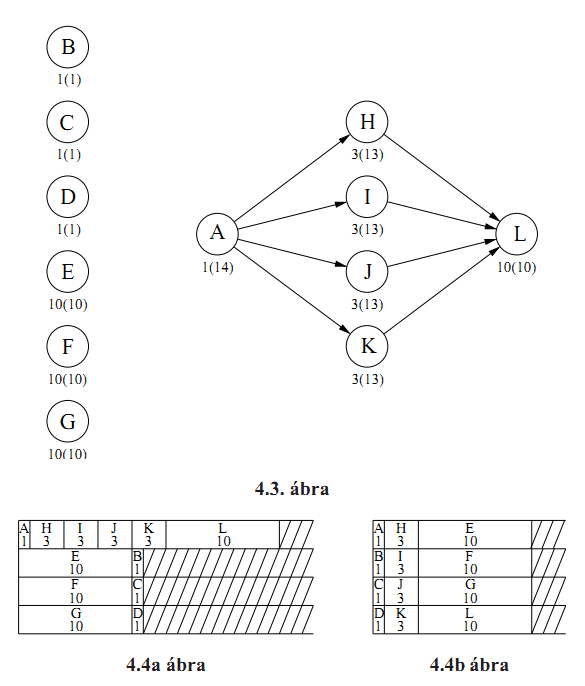 P2|prec, pj=1|Cmax A feladatosztály bonyolultsága P|prec, pj=1|Cmax NP-nehéz P2|prec, pj=1|Cmax Coffman és Graham algoritmus ad optimális megoldástPm|prec, pj=1|Cmax bonyolultsága ismeretlen P|prec, pj=1, in-tree|Cmax-re a Hu-algoritmus polinom időben optimális megoldást ad. Coffman és Graham algoritmusaA P2|pi=1, prec|Cmax  feladatra ad megoldást.A precedencia gráfon végezzünk tranzitív redukciót.Osszuk csoportokra a redukált gráf pontjait „jobbról balra” haladva úgy, hogy az első csoportban legyenek azok a pontok, melyek ki-foka 0, a második csoportban azok, amelyek ki-foka 0-vá válik, ha elhagyjuk az első csoport pontjait, stb.. Ezután az első csoport pontjait számozzuk meg tetszőlegesen 1-től k1-ig. Ha már a p-edik csoport pontjainak számozását 
(kp-1+1-től kp-ig) ismerjük, akkor a (p+1)-edik csoport pontjait az alábbi módon számozzuk. Először minden ilyen pont mellé odaírjuk csökkenő sorrendben azon pontok sorszámát, amelyekbe belőlük él vezet. Ezután ezeknek a számsorozatoknak a nemcsökkenő lexikografikus sorrendje jelöli ki kp+1, kp+2, …, kp+1 sorszámokat.Ezután az algoritmus a fenti sorszámok szerint csökkenő sorrendbe rakja a munkákat, majd ezzel a rögzített sorrenddel listásan ütemez.Def.: A tranzitív redukció során minden olyan esetben, ahol az A-ból C-be menő él benne van a gráfban, de érvényes az A->B és B->C feltétel is valamely B-re, az AC élt töröljük az irányított gráfból. Ez nem változtat a megelőzési feltételeken, de csökkenti a precedencia gráf éleinek számát.Hu algoritmusaA P|pi=1, prec|Cmax  feladatra ad megoldást, ha a precendenciagráf in-tree (be-fenyő) tulajdonságú.A precedencia gráf minden csúcsához határozzuk meg a gyökérbe vezető út hosszát. Alkalmazzuk a listás ütemezést úthossz szerint csökkenő sorrendben. Def.: Az in-tree (be-fenyő) egy olyan irányított gyökeres fa, aminek az élei a gyökér felé vannak irányítva. 20. tétel – Megbízható hálózatok terv.20. Globális és lokális élösszefüggőség és élösszefüggőségi szám fogalma. λ(G) meghatározása folyamok segítségével (négyzetes es lineáris számú folyamkereséssel).Megbízható hálózatTeendők:megbízhatóság kiszámításamegbízható hálózat tervezése minimális költséggelmegbízhatóság növelése minimális költséggelÖsszefüggőségekDef.: Egy  gráfban  pontok közötti lokális élösszefüggőség () az u és v pontok közötti éldiszjunkt utak száma.Def.: Egy  gráfban  pontok közötti lokális összefüggőség () az u és v pontok közötti belsőleg pontdiszjunkt utak száma.Def.: Egy G gráf k-összefüggő (pontösszefüggő), ha létezik k+1 csúcsa és bármely maximum k-1 darab csúcsát elhagyva összefüggő marad.Def.: Egy G gráf k-élösszefüggő, ha bármely maximum k-1 darab élét elhagyva összefüggő marad.A k-összefüggőségből következik a k-élösszefüggőség.Def.: A  élösszefüggőségi szám az a maximális k érték, hogy a G gráf még k-élösszefüggő. Def.: A összefüggőségi szám az a maximális k érték, hogy a G gráf még k-összefüggő.Általánosan igaz, hogy: Menger-tételHa G egy irányított gráf, , akkor az s-ből t-be vezető éldiszjunkt irányított utak maximális száma megegyezik az összes irányított s – t utat lefogó élek minimális számával.Ha G egy irányított gráf,  két nem szomszédos pont, akkor az s-ből t-be vezető, végpontoktól eltekintve pontidegen irányított utak maximális száma megegyezik az összes irányított s – t utat s és t felhasználása nélkül lefogó pontok minimális számával.Ha G egy irányítatlan gráf, , akkor az s-ből t-be vezető élidegen irányítatlan utak maximális száma megegyezik az összes irányítatlan s – t utat lefogó élek minimális számával.Ha G egy irányítatlan gráf,  két nem szomszédos pont, akkor s-ből t-be vezető pontidegen irányítatlan utak maximális száma megegyezik az összes irányítatlan s – t utat s és t felhasználása nélkül lefogó pontok minimális számával.A téma szempontjából lényeges állítás: Az u és v közötti éldiszjunkt utak maximális száma megegyezik az u és v közötti utakat lefogó élek minimális számával.Lokális összefüggőségekÁll.: A  élösszefüggőségi szám a lokális élösszefüggőségi számok közül a legkisebb.Biz.:Ekkor szétesik, így Menger-tételből következik, hogy nagyobb nem lehet.Definícióból következik.Áll.: A  összefüggőségi szám a lokális összefüggőségi számok közül a legkisebb.Biz.:Előzőhöz hasonlóan.λ(G) meghatározása folyamok segítségévelHa a gráfot egy hálózati folyamként értelmezzük, ahol minden él kapacitása egy, akkor λ(u,v) épp a maxfolyam probléma.Ezt a problémát minden pontpárra megoldhatjuk, azaz összesen O(n2) db folyamot kell keresnünk. Megfigyelés, hogy általában n-1 folyamprobléma megoldása is elég.Maximális folyam keresésére használhatjuk az Edmonds-Karp algoritmust. Ez az eredeti Ford-Fulkerson algoritmus továbbfejlesztése. A Ford-Fulkerson algoritmus irracionális kapacitásértékek előfordulása esetén nem állt le garantáltan, míg az Edmonds-Karp igen.Működése:Inicializálás: kezdeti folyam létrehozása (pl. ekvivalens 0 érték minden élre)Javító folyam keresése. Ford-Fulkerson esetén ennek módszere mindegy, Edmonds-Karp esetén ennek a legrövidebb lehetséges javító folyamnak kell lennie, ami pl. szélességi kereséssel megtalálható.Ha találtunk javító folyamot, akkor annak értékével megnöveljük az oda-élekre a folyamértéket, és lecsökkentjük a vissza-élekre a folyamértéket (ha van ilyen). Majd folytatjuk a 2. lépéstől.
Ha nincs megfelelő javító folyam, leállunk: találtunk egy maximális folyamot.Lépésszáma O(|V|*|E|2).21. tétel – Megbízható hálózatok terv.21. λ(G) meghatározása összehúzások segítségével, Mader tétele (biz. nélkül), Nagamochi és Ibaraki algoritmusa (biz. nélkül).Összefüggőség kiszámítása összehúzásokkalG-ből készítünk egy hálózatot egységnyi élsúlyozással, és λ(G) meghatározásához keressük a maximális folyamot, vagyis a minimális vágást. Alkalmazzunk most olyan módszert, amihez nem kell folyamot számolni.Két pont összehúzásával a vágás nem csökkenhet, és csak akkor nőhet, ha az összes minimális vágás a két pont között halad át. Vegyük tehát , ahol Gu,v a G-ből az u és v pontok összehúzásával kapott gráf. Ezt n–1-szer kiszámolva megkapjuk λ(G)-t.Def.: A gráf pontjainak egy  sorrendje max-vissza sorrend, ha  esetén , ahol  a vk-ból -ba menő élek száma.Mader tétel Ha u és v a max-vissza sorrend szerinti utolsó két pont, akkor . Ha tehát minden iterációban az összehúzandó párt a max-vissza sorrend utolsó két pontjaként választjuk, akkor a  egyszerűen d(v) fokszáma lesz. Így eltekinthetünk a folyam számolásától.Nagamochi és Ibaraki algoritmusaLegalább kétpontú gráfra.készítsük el a gráf max-vissza sorrendjét. Ha , akkor legyen . Ha még legalább három pontú a gráf, akkor húzzuk össze a max-vissza sorrend szerinti utolsó két pontot, GOTO 2. Egyébként STOP.Nem ismert hasonló eljárás a pontösszefüggőség kiszámítására és irányított gráfokra sem.22. tétel – Megbízható hálózatok terv.22. Minimális méretű 2-élösszefüggő, illetve 2-összefüggő részgráfok keresése. A problémák NP-nehézsége, Khuller-Vishkin (bizonyítás nélkül, de éles példával) és Cheryan-Thurimella algoritmusok (biz. nélkül).Minimális költségű többszörösen összefüggő részgráfokAz általános optimalizálási feladat a következő: legyen adott egy G=(V,E) (irányított) gráf, élein egy
 költségfüggvénnyel, valamint egy  követelményfüggvény a pontpárokon. Keressük G-nek olyan  feszítőgráfját, melyben minden  pontpárra 
 (illetve) teljesül, és erre nézve  minimális.Ez a feladat NP-nehéz. Például az  és  eset általánosítása a Hamilton-kör problémának. Ha a pontok egy  részhalmazának pontpárjain a követelmény azonosan egy, egyébként pedig nulla, a Steiner-fa problémához jutunk, amely szintén NP-nehéz. Vannak jól közelíthető esetek is. Ha  minden  párra, akkor a feladat egy minimális költségű feszítőfa keresése, melyre ismert hatékony (mohó) algoritmus.Minimális méretű 2-élösszefüggő részgráf kereséseAdott egy G 2-élösszefüggő irányítatlan gráf, minden él költsége 1, és  (élösszefüggési követelmény; ez a Hamilton-kör általánosítása: „dupla Hamilton-kör”). Feladat egy minimális élszámú 2-összefüggő feszítőgráf keresése G-ben. Látható, hogy az optimum értéke |V|, ha G-ben van Hamilton-kör. A feladat NP-nehéz, ezért nincs hatékony algoritmus, de közelítés van.Khuller-VishkinHajtsunk végre egy mélységi keresést (DFS) a gráfban egy tetszőleges pontból kiindulva, és közben jelöljük ki azt az E’ élhalmazt, amelyet a megoldásunk tartalmazni fog. A keresés során minden olyan él, mely a felépítendő T mélységi fa éle lesz, bekerül E’-be. Ezenkívül minden olyan pillanatban, amikor a keresés egy v pontból visszalép a T valamely uv éle mentén (ekkor a T-nek a v pontnál gyökerező T(v) részgráfját már teljesen bejártuk), ellenőrizzük, hogy az uv él elvágó él-e az eddig kijelölt E’ élhalmaz által feszített gráfban. Ha igen, adjunk egy olyan T(v)-ből kilépő élt az E’-höz, mely nincs T-ben, és a T(v)-n kívüli végpontját a keresés legelőször érte le. A mélységi keresés végén kapott E’ élhalmaz által feszített részgráf legyen az output.Könnyű igazolni, hogy az algoritmus által adott E’ élhalmaz 2-élösszefüggő gráfot feszít a V ponthalmazon. Valamivel bonyolultabb annak igazolása, hogy az optimum (jelölje ω) legalább kétszer akkora, mint a végső E’ élhalmaz T-hez nem tartozó éleinek száma. Ezt felhasználva, és megfigyelve, hogy az optimum legalább |V|, hiszen minden megengedett megoldásban minden pont foka legalább kettő, a következő becsléshez jutunk:Az algoritmus tehát -approximációs.PéldaAz éles példa azt jelenti, hogy olyan példa, amikor az approximációs algoritmus a lehető legrosszabb becslést adja (itt pl. az optimum 3/2-szeresét), ami mutatja, hogy a becslés "éles", tehát nem javítható. Pl. egy olyan gráf, amikor egy teljes páros gráfot pakolunk össze úgy, hogy az egyik komponens n darab izolált pont, a másik pedig egy n csúcsú teljes gráf. Mondjuk egy egy K3,3 és ennek az egyik osztályába felveszünk még 3 élet.K3,3 kiegészítés nélkül: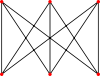 Az optimum ilyenkor a Hamilton-kör hossza, tehát 2*n (K3,3-nál 6 él). Az algoritmus pedig úgy lesz "rossz", hogy a mélységi kereséssel először bejárjuk az egyik oldalon lévő teljes részgráfot, ez n-1 él, és utána minden, a másik oldalon lévő ponthoz fel kell venni 2 élet, tehát 2n-et. Ez összesen 2n+n-1 él.Minimális méretű 2-összefüggő gráfEgy 2-összefüggő gráf egy él vagy egy pont törlése esetén összefüggő marad.Cheryan-ThurimellaMinimális F lefogó élhalmazt keresünk (például úgy, hogy maximális párosítást keresünk, utána hozzáveszünk olyan éleket, hogy a párosításból kimaradt pontok is bekerüljenek)Hagyjuk el a gráfból az F-hez nem tartozó éleket addig, amíg a gráf 2-összefüggő marad. (A kérdéses él akkor hagyható el, ha végpontjai között van 3 pontdiszjunkt út. Ezt egy maximális folyam algoritmussal dönthetjük el.) A megmaradt élek a kimenet (-approximáció mellett)             0   (-+)0feladatprobléma osztályalgoritmusösszefüggőségPmélységi keresés (DFS), szélességi keresés (BFS)van-e TP páros gráfbanPjavító utas algoritmusvan-e 2-színezésePBFSvan-e 3-színezéseNP-teljes-síkbarajzolhatóságPKuratowski-tételklikkNP-nehéz-MAXFTLNP-nehéz-MAXFTL páros gráfonPmagyar módszerHamilton-körNP-teljes-utazóügynök problémaNP-nehéz-a maximális élszámú (s,t)-vágás kereséseNP-nehéz-a maximális élszámú (s,t)-vágás keresése, ha a hálózat síkba rajzolhatóP- meghatározásaNP-nehéz- meghatározása, ha a G gráf párosP-leghosszabb irányított út kereséseNP-nehéz-leghosszabb irányított út keresése, ha a gráfban nincs irányított kör (Directed Acyclic Graph, DAG gráf)Pszélességi keresés (BFS)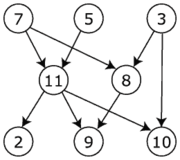 A bal oldalon látható gráfnak több topologikus rendezése is létezik, köztük: 7,5,3,11,8,2,10,97,5,11,2,3,10,8,93,7,8,5,11,10,9,23,5,7,11,10,2,8,9